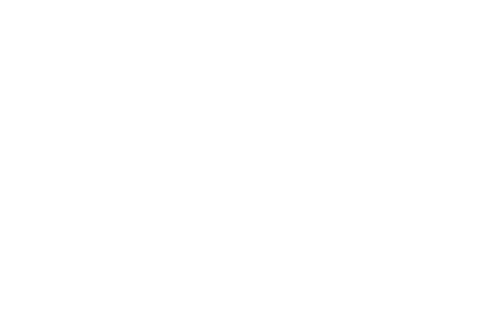 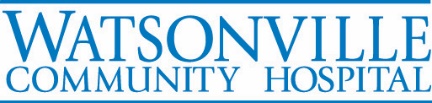 PAJARO VALLEY HEALTH CARE DISTRICT HOSPITAL CORPORATIONBOARD OF DIRECTORSREGULAR MEETING AGENDAVirtual/Teleconference ZOOM LINK https://zoom.us/j/93443061917TELEPHONE +1 669 900 9128  WEBINAR ID: 934 4306 1917December 28, 20225:00 p.m. _________________________________________________________________________Pursuant to PVHCDHC Resolutions adopted monthly, Assembly Bill 361, and guidance from the Santa Cruz County Health Department in response to concerns regarding COVID-19, Board Members of PVHCDHC are permitted to participate in this duly noticed public meeting via teleconference and certain requirements of The Brown Act are suspended.______________________________________________________________________________TRANSLATION SERVICES/SERVICIOS DE TRADUCCIÓNSpanish language translation is available on an as needed basis. Please make advance arrangements at least three business days before the meeting at by calling at 831.763.6040 or by emailing at info@pvhcd.orgLas sesiones de la Mesa Directiva pueden ser traducidas del inglés al español y del español al inglés. Por favor llame por lo menos tres días hábiles antes de la junta al 831.763.6040 o envíe un correo electrónico a info@pvhcd.orgpara solicitar interpretación.ACCOMMODATIONS FOR PERSONS WITH DISABILITIESThe Pajaro Valley Health Care District Hospital Corporation does not discriminate on the basis of disability, and no person shall, by reason of a disability, be denied the benefits of its services, programs, or activities. If you are a person with a disability and wish to participate in the meeting and require special assistance in order to participate, please call 831.763.6040 or email info@pvhcd.org at least three business days in advance of the meeting to make arrangements.  Persons with disabilities may request a copy of the agenda in an alternative format. For Public Participation Guidelines, see last page(s) of the agenda.CALL TO ORDER/ROLL CALLPUBLIC COMMENTS REGARDING THE CLOSED SESSION AGENDA WILL ONLY BE ACCEPTED BY THE BOARD AT THIS TIME.CLOSED SESSION	The Board will recess to Closed Session to discuss the matters that follow:Hearings/Reports, Code 1461, 32155Report of Medical Executive CommitteeReport of Medical Staff Credentials CommitteeReport of Medical Staff Interdisciplinary Practice CommitteeQuality Dashboard – staff report(Executive Sponsor: Dr. Angel, COS)5:45 p.m. (Estimated Time)report OUT OF CLOSED SESSIONCONSIDERATION OF LATE ADDITIONS TO THE AGENDAPUBLIC COMMENTThis time is set aside for members of the general public to address the Board on any item not on the Board Agenda (not to exceed two minutes), which is within the subject matter jurisdiction of the Board. No action or discussion shall be taken on any item presented except that any Board Member may respond to statements made or questions asked or may ask questions for clarification. All matters of an administrative nature will be referred to staff. All matters relating to Board will be noted in the minutes and may be scheduled for discussion at a future meeting or referred to staff for clarification and report. COMMENTS FROM BOARD MEMBERSREPORT FROM CHIEF EXECUTIVE OFFICER SALYERCONSENT AGENDAConsent items include routine business that does not call for discussion. One roll call vote is taken for all items. Only a Board Member may pull items from Consent to Regular agenda. Members of the public must request that a Board Member pull an item from the Consent Agenda prior to the start of the meeting. ACTION ON CONSENT AGENDABoard questions to staffPublic Comment  Motion to approve Consent AgendaAction by Board/Roll Call Vote_________________________________________________________________________RESOLUTION MAKING FINDINGS AND ORDERING THE USE OF TELECONFERENCE MEETINGS OF THE BOARD OF DIRECTORS DUE TO COVID-19, PURSUANT TO THE REQUIREMENTS OF ASSEMBLY BILL 361: AND DIRECT STAFF TO RETURN WITHIN 30 DAYS WITH A NEW RESOLUTION ADDRESSING THE NEED TO CONTINUE HOLDING TELECONFERENCE MEETINGS CONSISTENT WITH THE REQUIREMENTS OF ASSEMBLY BILL 361 MOTION APPROVING MINUTES OF NOVEMBER 30, 2022RESOLUTION APPROVING RESTATED & AMENDED 401(A) PLAN TO INCLUDE PHARMACISTS AND NURSING SUPERVISORS IN THE EMPLOYER CONTRIBUTION MOTION APPROVING OF QUALITY DASHBOARD – December 2022MOTION APPROVING OF POLICIES – Policy Summary, December 2022REGULAR AGENDACONSIDERATION OF APPROVAL OF REPORT ON BEHALF OF MEDICAL COMMITTEES ON THE FOLLOWING REPORTSOral Report Board questions to staffPublic CommentMotion approving MEC Report, Credentials Report of December 2022 & Interdisciplinary Practice Credentials Report of December 2022CONSIDERATION OF APPROVAL OF 2023 BUDGET Report by Julie Peterson, CFOBoard questions to staffPublic CommentMotion to approve 2023 BudgetAction by Board/Roll Call VoteADJOURNMENT______________________________________________________________________________Agenda documents are available for review in person at Watsonville Community Hospital, 75 Nielson Street, Hospital Main Lobby-Visitors Desk; and electronically on the Pajaro Valley Healthcare District’s website, at: PVHCHC.ORGTo view online, visit the Board’s website at: PVHCHC.ORG and select the meeting date to view the agenda and supporting documents. This agenda was posted in accordance with the California Brown Act. Any materials related to an item on this Agenda submitted to the Board after distribution of the agenda packet will be made available to the public in accordance with Government Section 54957.5.RELATED CORRESPONDENCE - 
Written comments on agenda items may also be submitted to the Board by email or US MailEmail: 	info@pvhcd.orgEmailed documents may take up to 24 hours to be postedPlease include the agenda item numberU.S. Mail:PVHCD Board of Directors
75 Nielson StreetWatsonville, CA 95076Comments received after 4 p.m. the day of the meeting and before the end of the meeting will be included with the minutes record. For additional information, call 831.763.6040 or email info@pvhcd.org________________________________________________________________________________Public Participation GuidelinesPublic CommentParticipating in Person:  The meeting space is open with limited capacity. Face coverings are highly recommended in the meeting space, regardless of vaccination status. To address the Board, please line up at the podium when the Board Chair calls for general public comment or calls for public comment on the regular agenda item to which you would like to speak. Please state your name clearly for the record before making your comment and limit your remarks to the allotted time.Participating by Phone: To address the Board, dial the telephone number provided and you will be prompted to enter the meeting ID number. After that, you will be able to listen to the meeting and speak during public comment as announced by the Chair. The Clerk will call on people by the last four digits of their phone number.The following commands can be entered via DTMF tones using your phone's dial pad while in a Zoom meeting:●	*6 - Toggle mute/unmute●	*9 - Raise handParticipating online via Zoom:You may download the Zoom client or connect to the meeting in-browser. If using your browser, make sure you are using a current, up-to-date browser: Chrome 30+, Firefox 27+, Microsoft Edge 12+, Safari 7+. Certain functionality may be disabled in older browsers including Internet Explorer.You will be asked to enter an email address and name. Please identify yourself by any name you choose (you are not required to state your real name to participate) as this appears online and is how we notify you when it is your turn to speak.When the Board Chair calls for the item on which you wish to speak, click on "raise hand." The Clerk will activate and unmute speakers in turn. Speakers will be notified shortly before they are called to speak.When called, please limit your remarks to the time allotted.